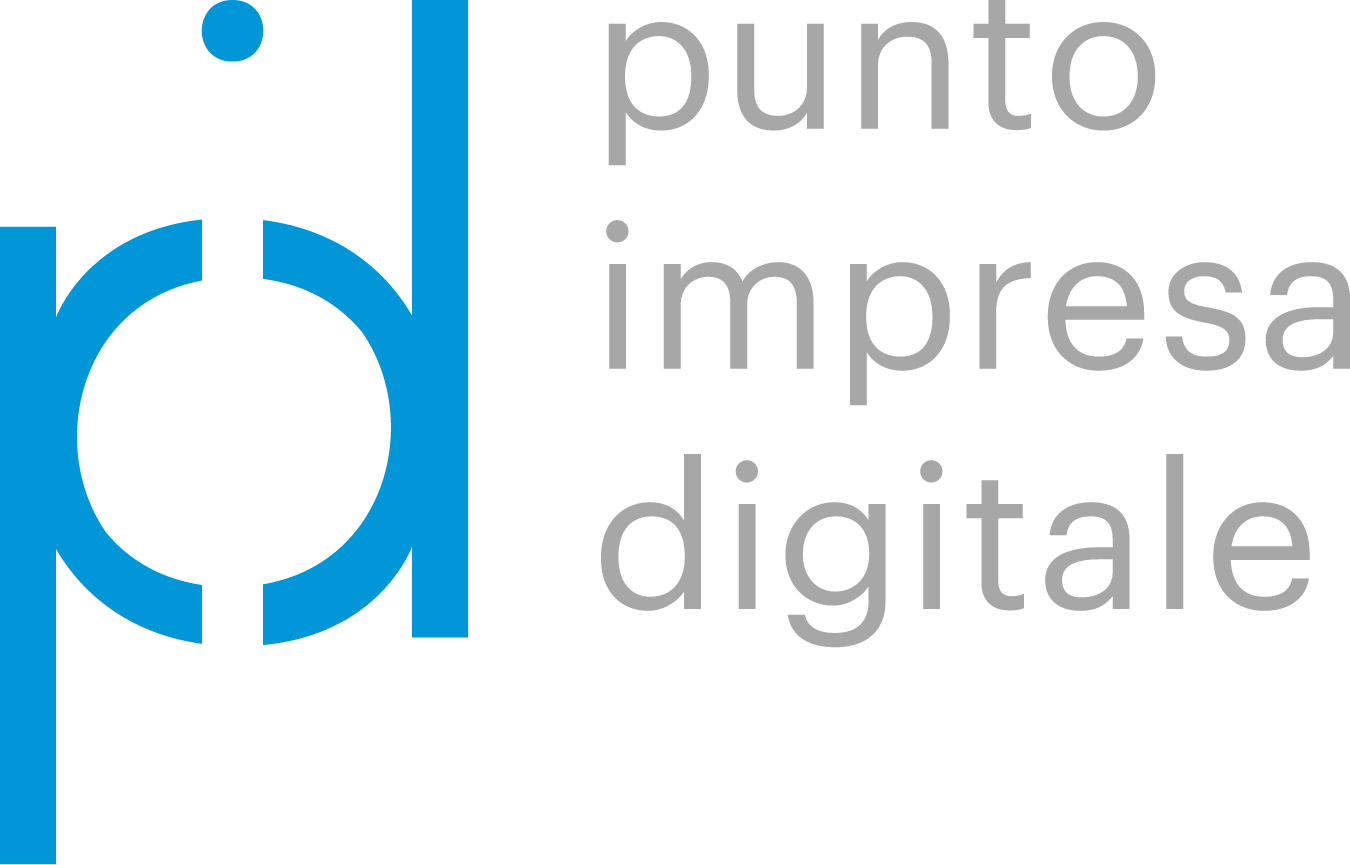 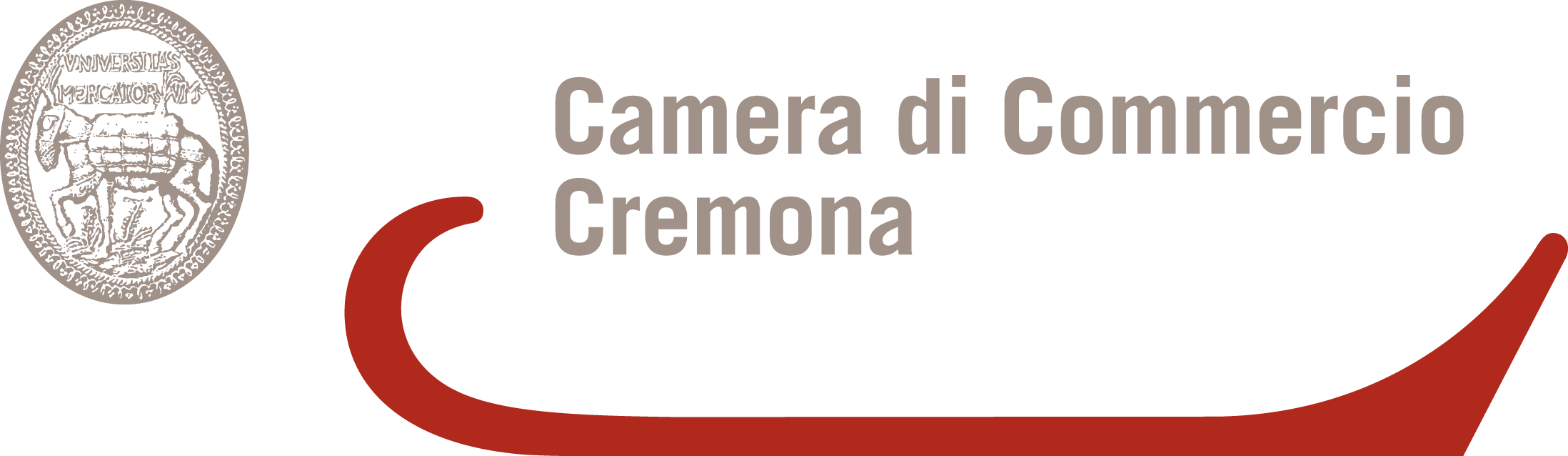 Modulo 6 - Richiesta di erogazione contributo La richiesta di erogazione contributo deve essere presentata esclusivamente con il presente modulo da firmare digitalmente e presentare tramite il sito http://webtelemaco.infocamere.it. Tutte le sezioni del modulo devono essere obbligatoriamente compilate (compilare le tabelle e i campi evidenziati in grigio). Il sottoscritto:In qualità di titolare/legale rappresentante dell’impresa avente sede operativa/unità locale oggetto dell’intervento nella provincia di Cremona:Consapevole delle sanzioni penali richiamate dall'art. 76 del D.P.R. 28/12/2000 N. 445 in caso di dichiarazioni mendaci e della decadenza dei benefici eventualmente conseguiti al provvedimento emanato sulla base di dichiarazioni non veritiere, di cui all'art. 75 del D.P.R. 28/12/2000 n. 445, ai sensi e per gli effetti dell'art. 47 del citato D.P.R.445/2000, sotto la sua personale responsabilitàCHIEDEl'erogazione del saldo del contributo a cui è stato ammesso pari a euro                      relativo ad investimenti in servizi di consulenza, formazione, attrezzature tecnologiche e programmi informatici attinenti in ambiti tecnologici di innovazione digitale previsti nel piano di governo “Industria 4.0”, propedeutici e/o complementari, come specificato nell’allegato A di questo modulo A TAL FINE DICHIARAdi essere iscritta al Registro delle Imprese della Camera di Commercio di Cremona;che i dati e le informazioni fornite nella presente rendicontazione sono rispondenti a verità;di aver realizzato le attività per cui è stato ammesso al contributo con le modalità, i tempi e le spese sostenute come previsto dal bando;che il pagamento di tutte le fatture è comprovato da documenti contabili aventi forza probatoria e che gli stessi saranno tenuti a disposizione degli enti promotori del bando per gli accertamenti e controlli previsti per un periodo di 5 anni dalla data di erogazione del saldo del contributo;che le copie dei documenti di spesa sono conformi agli originali;che non sono state ottenute, né saranno richieste, agevolazioni a valere su leggi statali / regionali o di altri enti per i medesimi investimenti;che non ha beneficiato di Aiuti di Stato concessi in regime de minimis per un importo superiore a quanto stabilito dal Regolamento (UE) n. 1407/2013;che sono stati assolti gli obblighi nei confronti di INPS e INAIL.ALLEGAil “Piano di innovazione digitale dell’impresa” ovvero una relazione finale di consuntivazione delle attività realizzate, redatta su carta intestata dall’impresa dell’impresa beneficiaria del voucher e firmata digitalmente dal Legale Rappresentante, che evidenzi - in particolare - il collegamento tra gli interventi realizzati e da realizzare e l’utilizzo di almeno una delle tecnologie tra quelle previste dall’art. 2;Report di self-assessment “SELFI4.0” di maturità digitale compilato (il modello può essere trovato sul portale nazionale dei PID: www.puntoimpresadigitale.camcom.it) e/o il Report di assessment guidato “ZOOM4.0”, realizzato dal Digital Promoter della Camera di Commercio di Cremona;copia delle fatture e degli altri documenti di spesa,  in formato PDF scaricabile dal programma di fatturazione elettronica (non la copia di cortesia della fattura elettronica, che non è un documento avente validità ai fini fiscali);Dalle fatture deve risultare chiaramente:l’oggetto della prestazione o fornitura e il relativo importo; i termini di consegna e la modalità di pagamento; la coerenza delle spese con il progetto presentato in domandadicitura “Spesa sostenuta a valere sul Bando “Voucher Digitali Impresa 4.0 - 2020” della Camera di Commercio di Cremona” (apposta direttamente al momento dell’emissione della fattura e/o sulla copia del pagamento); per le fatture emesse in data antecedente alla domanda di contributo sarà possibile presentare una dichiarazione sostituiva di atto notorio come da modello reso disponibile sul sito della Camera di Commercio di Cremona.copia dei pagamenti effettuati esclusivamente mediante transazioni verificabili con estratto conto intestato all’impresa richiedente (anche per pagamenti avvenuti tramite ri.ba., assegno, carta di credito, ecc.);Non sono ammessi: i pagamenti effettuati in contanti e/o tramite compensazione di qualsiasi genere tra il beneficiario ed il fornitore (ad esempio permuta con altri beni o servizi); qualsiasi forma di autofatturazione.nel caso dell’attività formativa, dichiarazione di fine corso e copia dell’attestato di frequenza per almeno l’80% del monte ore complessivo;questionario di valutazione sulle procedure di accesso al contributo compilabile al seguente link https://forms.gle/QPA5xoLUhzdSc42y9;Comunica infine le coordinate bancarie del conto corrente sul quale sarà accreditato il contributo:codice IBAN                                                   Istituto di Credito                                                                                      Luogo e data _______________________________________________________Firma digitaleInformativa ai sensi  del GDPR 679/2016 “Regolamento generale sulla protezione dei dati” Ai sensi del GDPR 679/2016 e D.lsg.101/2018 i dati e le informazioni acquisiti in esecuzione alla presente procedura saranno utilizzati esclusivamente per gli scopi previsti dal presente bando e trattati in modalità elettronica. I dati saranno trasmessi, per le verifiche di legge, alle istituzioni e agli Enti previsti dalla norma di tempo in tempo vigente. Il titolare del trattamento è la Camera di Commercio di Cremona, Piazza Stradivari, 5 Cremona e-mail segreteria@cr.camcom.it. Il responsabile della protezione dei dati è contattabile all’indirizzo dpo@lom.camcom.it. I dati verranno conservati per il termine previsto dalla legge a far tempo dalla conclusione della procedura. Agli interessati sono riconosciuti i diritti di accesso e rettifica dei dati.BANDO “Voucher Digitali Impresa 4.0 – 2020”       SEZIONE 1 – Anagrafica richiedente SEZIONE 1 – Anagrafica richiedente SEZIONE 1 – Anagrafica richiedente SEZIONE 1 – Anagrafica richiedente SEZIONE 1 – Anagrafica richiedente SEZIONE 1 – Anagrafica richiedente SEZIONE 1 – Anagrafica richiedente Il titolare/legale rappresentante dell'impresaNome e cognomeNome e cognomenata/o ilnel Comune dinel Comune diProv.Il titolare/legale rappresentante dell'impresaComune di residenzaCAPViaVian.Prov.SEZIONE 2 – Anagrafica impresa SEZIONE 2 – Anagrafica impresa SEZIONE 2 – Anagrafica impresa ImpresaDenominazione/Ragione sociale dell’impresa Denominazione/Ragione sociale dell’impresa ImpresaSede legale (indirizzo completo)Sede oggetto dell’intervento (indirizzo completo)Dati impresaCodice fiscale 
Partita IVA